Please fill this form out electronically and submit to tribunal@baseballwa.asn.au by 10 am the next business day. 1 REPORTING PERSON REPORTING PERSON: ______________________________________________ REPORTING PERSON PHONE: ________________________________________ 2 GAME DETAILS DATE OF GAME: ____________
VENUE:____________________ AGE/DIVISION:_________________ HOME TEAM:_____________________ AWAY TEAM:___________________ Game situation at the time of the incident (if applicable)
INNING:________ OUTS:_________ COUNT:________ SCORE:_______ POSITION OF RUNNERS (if any):______________________________________ 3 EJECTION REPORT (if not an umpire, skip to Section 4) NAME OF EJECTED PERSON: ________________________________________ PLAYING FOR: __________________ WARNING GIVEN? □ YES □ NO EJECTING UMPIRE: _____________________ UMPIRING POSITION: ________ REASON FOR EJECTION:____________________________________________ EJECTED PERSON’S POSITION (tick as appropriate)
□ COACH □ PITCHER □ FIELDER □ BATTER □ RUNNER □ BENCH □ OTHER 4 DETAILS OF INCIDENT On page two (and additional pages if necessary), describe:   The incident;   Your actions;   After effects including any harm done or damage caused;   Any perceived provocation;   Any remorse or lack of remorse; and   Anything else you deem relevant. 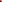 INCIDENT REPORT FORM Please fill this form out electronically and submit to the Tribunal Chairman by 5 pm the next business day following the game (tribunal@baseballwa.asn.au)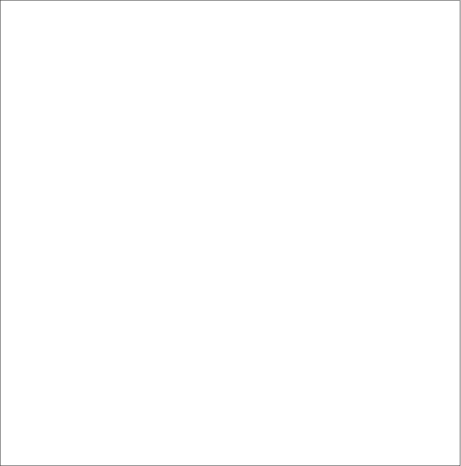 The above statement and details are to the best of my knowledge, true and correct. Signed (electronic sufficient): _______________________________ Date: Umpire’s Referral Following a game involving an ejection, the umpire responsible for the ejection (Reporting Umpire) must ensure: the scorers have recorded the ejection on the Official Game Card; an Incident Report is submitted to BWA no later than 5:00pm the next business day following the game for review; they, or a representative from BWA, inform the BWA Competition Administrator the name and Club of the ejected player; they, or a representative from BWA, indicate to the BWA Competition Administrator whether a further penalty will be pursued; If a further penalty is pursued, BWA shall forward the BWA Competition Administrator the Incident Report by 5:00pm the next business day following the game.OFFICE USE ONLY
Date Lodged: ________________ Time Lodged: ________________ Received and actioned by: ____________________________________ 